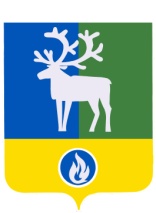 СЕЛЬСКОЕ ПОСЕЛЕНИЕ ВЕРХНЕКАЗЫМСКИЙБЕЛОЯРСКИЙ РАЙОНХАНТЫ-МАНСИЙСКИЙ АВТОНОМНЫЙ ОКРУГ – ЮГРА АДМИНИСТРАЦИЯ СЕЛЬСКОГО ПОСЕЛЕНИЯ ВЕРХНЕКАЗЫМСКИЙПОСТАНОВЛЕНИЕот 11 октября 2022 года                                                                                                       № 233О внесении изменений в приложение 2 к постановлению администрации сельского поселения Верхнеказымский от 28 апреля 2014 года № 65 В соответствии с решением Совета депутатов сельского поселения Верхнеказымский от 29 сентября 2022 года № 35 «О внесении изменений в приложения              1, 2 к решению Совета депутатов сельского поселения Верхнеказымский от 29 февраля 2008 года № 3» п о с т а н о в л я ю:1. Внести в приложение 2 «Состав постоянной эвакуационной комиссии сельского поселения Верхнеказымский» к постановлению администрации сельского поселения Верхнеказымский от 28 апреля 2014 года № 65 «О постоянной эвакуационной комиссии сельского поселения Верхнеказымский» следующие изменения:1) в абзаце третьем раздела 1 «Управление комиссии» слова «Специалист I категории» заменить словами «Ведущий специалист»;2) в абзаце первом раздела 2 «Группа дорожно-транспортного обеспечения, оповещения и связи» слова «Специалист I категории» заменить словами «Ведущий специалист»;3) в абзаце первом раздела 3 «Группа организации размещения и всестороннего обеспечения эвакуированного населения» слово «Ведущий» заменить словом «Главный».2.  Опубликовать настоящее постановление в бюллетене «Официальный вестник сельского поселения Верхнеказымский».3. Настоящее постановление вступает в силу после его официального опубликования и распространяется на правоотношения, возникшие с 1 октября 2022 года.Исполняющий обязанности главысельского поселения Верхнеказымский                                                                Н.В.Андреева